 КАРАР                                                                                ПОСТАНОВЛЕНИЕ11 декабрь 2019  й.                              №  49                       от 11 декабря  2019 г.Об утверждении Порядка исполнения бюджета сельского поселения Имянликулевский сельсовет  муниципального района Чекмагушевский  район Республики Башкортостан по расходам и источникам финансирования дефицита бюджета сельского поселения    В соответствии с Бюджетным кодексом Российской Федерации, решением Совета сельского поселения Имянликулевский сельсовет муниципального района Чекмагушевский  район Республики Башкортостан «Об утверждении Положения о бюджетном процессе в сельском поселении Имянликулевский сельсовет муниципального района Чекмагушевский  район Республики Башкортостан» и во исполнение решения Совета сельского поселения Имянликулевский сельсовет муниципального района Чекмагушевский район Республики Башкортостан о бюджете сельского поселения, администрация сельского поселения Имянликулевский сельсовет ПОСТАНОВЛЯЕТ:    1. Утвердить Порядок исполнения бюджета сельского поселения Имянликулевский сельсовет муниципального района Чекмагушевский район Республики Башкортостан  по расходам и источникам финансирования дефицита бюджета сельского поселения (Прилагается).    2. Настоящее постановление вступает в силу с 01 января 2020 года.    3. Контроль за исполнением настоящего постановления оставляю за собой Глава сельского поселения                                               Р.Л. ХафизоваБАШҠОРТОСТАН  РЕСПУБЛИКАҺЫСАҠМАҒОШ  РАЙОНЫмуниципаль районЫНЫҢИмӘНЛЕҠУЛ АУЫЛ СОВЕТЫАУЫЛ  БИЛӘмӘҺЕХАКИМИӘТЕ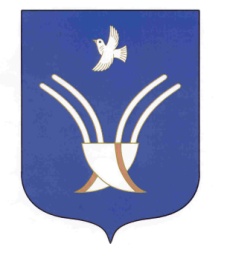 Администрация       сельского поселенияимянликулевский сельсоветмуниципального района Чекмагушевский район Республики Башкортостан